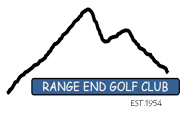 Becky KingEvent Coordinator717-829-9952bking@greystonepa.comGeneral InformationBanquet MenusBanquet menus, room arrangements, and other details pertaining to your event should be submitted to Range End Golf Club at least three (3) weeks prior to your event. Our staff is happy to plan a menu especially for your event, please let us know if you have any special requests for menu items. Menu prices are subject to availability and are subject to change. All buffet pricing is for one hour and thirty minutes (1 hour 30 minutes).GuaranteesThe exact number of persons in attendance for all banquet meal functions must be given by 12:00 p.m. seven (7) days prior to the event. If the deadline passes and no guarantee has been given, we will consider the number indicated on the original banquet event order sheets (BEOs) to be the correct and guaranteed number of guests. Dietary RestrictionsWe understand there are certain dietary restrictions. Requests for gluten free, vegetarian, and special dietary restrictions can be accommodated. We require a one week (7 day) notice for those meals.TaxesFood prices quoted are subject to 6% PA Sales Tax. A service charge of 21% will be added to all food and beverage items.Room RentalRoom rentals are available for four (4) hour increments. If you require more than four hours for your event, you may be subject to a $100 an hour surcharge. Room ChargesBanquet Room:	    						    $450Downstairs:								    $200DepositTo firmly book a date, a $200 non-refundable deposit is required. This deposit serves as a cancellation fee if the event is cancelled and Range End is unable to fill the space with another event.  If circumstances require you to cancel your event, please advise us immediately to allow us to attempt to fill the date.Set Up/DecorationsRange End Golf Club allows rental spaces to be decorated for your event. You must coordinate with the Banquet Manager prior to the event for times in which you would like to be on site. Hors D’oeurves and DessertsCheese Tray									$2.25 per personVegetable Tray								$2.25 per personFruit Tray									$2.25 per personCheese and Meat Tray							$4.50 per personSpinach and Artichoke Dip (minimum 25 people)				$3.50 per personBuffalo Chicken Dip (minimum 25 people)					$3.50 per personHoagie Dip (minimum 25 people)						$4.50 per personCrab Dip (minimum 25 people)						$5.50 per person	Hors D’oeurves below are for 25 pieces:Buffalo Chicken Bites							$19.95Meatballs (marinara, BBQ, stroganoff)					$19.95Cocktail Franks (with pineapple sauce)					$19.95Stuffed Mushrooms (sausage or ham and cheese)				$19.95Crab Stuffed Mushrooms							$22.95Coconut Shrimp								$26.95Crab Balls									$28.95Bacon Wrapped Scallops							$45.95Steamed Shrimp								Market PriceSoup:										$4.00 per personChicken NoodleTomatoChiliItalian WeddingBroccoli CheddarDesserts:Assorted Bars and Cookies							$3.95 per personAssorted Cakes and Pies							$3.95 per personAssorted Cookie Tray							$11.00 per dozenOreo Truffles									$15.00 per dozenLuncheon Package$10.95 per personLuncheon Package includes:Assorted Wraps and SandwichesPotato ChipsAssorted Cookie TrayChoice of Salad: Garden, Macaroni, Potato, or PastaBeverage Station (Lemonade and Iced Tea)White Linens and Silver Rollups included in priceEntrée PackagesAll entrée packages are served plated or buffet. Packages come withBeverage Station (tea/lemonade/coffee), unlimited soda (if purchasing bar set up),white or champagne table linens, linen napkin and table setting.Gold Package									Buffet $32.95 per personIncludes: 3 entrée choices, 2 sides, house salad and rolls			Plated $34.95 per personSilver Package									Buffet $27.95 per personIncludes: 2 entrée choices, 2 sides, house salad and rolls			Plated $29.95 per personCocktail Hour Package:								$500Includes: 1 hour for Cocktail Service in our downstairs bar area or outside on patio (weather permitting), high tops, linens and cheese tray for up to 100 people.Additional Services:Additional Entrée								$4.50 per personAdditional Side Dish							$2.00 per personChampagne Toast (champagne at each setting)			$2.00 per personColored Linen								$15.00 per tableColored Linen Napkin							$2.00 per personPrime Rib Carving Station							$100Butlered Hors D’oeurves							$50Entrée SelectionsPrime RibNY Strip SteakRoasted Turkey BreastRoasted Pork TenderloinHoney Glazed HamMarinated Chicken BreastChicken ChesapeakeStuffed Chicken BreastChicken MarsalaChicken Fettuccine AlfredoCheese LasagnaBaked ZitiVegetable LasagnaBaked Salmon with Dill or TeriyakiBaked Haddock with Cream Shrimp SauceSidesVegetable BlendGreen Bean AlmondineGlazed CarrotsRoasted Sweet CornBrussel Sprouts with BaconRoasted Red PotatoesAu Gratin PotatoesBaked PotatoScalloped PotatoesGarlic Mashed PotatoesWild RiceMacaroni and CheeseStuffingBeverage OptionsBartender Fee								$100 per barUnlimited Soda								$2.00 per personCash Bar									Guests PayOpen Bar									Host Pays½ Keg of Domestic								$160¼ Keg Domestic								$125½ Keg of Craft/Import							$180¼ Keg Craft/Import							$140Unlimited House Liquor, Wine and Beer				$12 per person*Each additional hour							$4 per personUnlimited Premium Liquor, Wine and Beer				$16 per person*Each additional hour							$5 per personUnlimited House Wine and Beer						$8 per person*Each additional hour							$4 per personUnlimited Premium Wine and Beer					$10 per person*Each additional hour							$4 per personUnlimited House Wine Only						$4 per person*Each additional hour							$3 per personUnlimited Premium Wine Only						$6 per person*Each additional hour							$4 per person*unlimited bar pricing for (1) one hourHouse Wine: Sutter HomeCabernet, Merlot, Chardonnay, White Zinfandel, Pinot Grigio and MoscatoHouse Beer: Domestic BottlesMiller Lite, Coors Light, Yuengling, Bud, Bud Light, Bud Light Lime and Michelob UltraHouse Liquors: Well BrandsJacquin’s Vodka, Jacquin’s Clear Rum, Jacquin’s Gin, Heaven Hill Whiskey and Tortilla Silver TequilaPremium Wine: Kendall Jackson and Robert MondaviCabernet, Merlot, Chardonnay and Pinot GrigioPremium Beer: Craft and Import BottlesNew Belgium Fat Tire, Smirnoff Ice, Heineken, Stella, Corona, Amstel Light, Guinness, Troegs Perpetual and Sam Adams SeasonalPremium Liquors: Top Shelf BrandsAbsolut, Bacardi, Captain Morgan, Tanqueray, Jose Cuervo, Jack Daniels, Jim Beam, Dewars and KahluaBeverage ServiceRange End Golf Club holds a license granted by the PA Liquor Control Board and is held responsible for complying with its regulations. Therefore, neither patrons nor their guests, shall be allowed to bring alcoholic beverages onto the property. 